UNIVERSIDADE FEDERAL DA PARAÍBA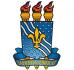 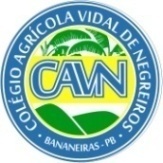 CENTRO DE CIÊNCIAS HUMANAS SOCIAIS E AGRÁRIASCOLÉGIO AGRÍCOLA VIDAL DE NEGREIROSCAMPUS III – BANANEIRAS-PBANEXO IIIEDITAL CAVN Nº 02/2019PROCESSO SELETIVO PARA O COLEGIO AGRICOLA VIDAL DE NEGREIROSDECLARAÇÃO DE MÉDIAS Eu, ________________________________________________________________ candidato ao Curso Técnico em ___________________________________________ do Colégio Agrícola Vidal de Negreiros, CCHSA, UFPB, nacionalidade ___________________________, estado civil _____________________, profissão _____________________, portador da Carteira de Identidade ___________________, CPF______________________________, residente e domiciliado(a) na Rua _____________________________________________________________________, Nº ________, Bairro __________________________________, Cidade __________________________________, Estado __________________________ , declaro, para fins de direito, sob as penas da lei, que as informações e os documentos que apresento para inscrição no Processo Seletivo do CAVN, relativo às notas para o Processo Seletivo 2019.1, são fiéis à verdade e condizentes com a realidade dos fatos à época.Fico ciente, portanto, que a falsidade desta declaração se configura em crime previsto no Código Penal Brasileiro e passível de apuração na forma da Lei. Nada mais a declarar, firmo a presente.Bananeiras, ____/____/2019.____________________________Assinatura do aluno (ou do responsável quando candidato menor de idade)________________________Assinatura e carimbo do responsável pela EscolaNome: Curso Pretendido:Curso Pretendido:Modalidade: Notas das disciplinasEnsino médio9º ano          Português1º ano (       ), 2º ano (       ), 3º Ano (       )Nota:          Matemática1º ano (       ), 2º ano (       ), 3º Ano (       )Nota:          Biologia/Ciências1º ano (       ), 2º ano (       ), 3º Ano (       )Nota: